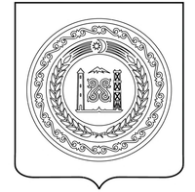                            СОВЕТ ДЕПУТАТОВ АЧХОЙ-МАРТАНОВСКОГО  МУНИЦИПАЛЬНОГО РАЙОНА ЧЕЧЕНСКОЙ РЕСПУБЛИКИ(Совет депутатов Ачхой-Мартановского муниципального района Чеченской Республики)НОХЧИЙН РЕСПУБЛИКАНТ1ЕХЬА-МАРТАНАН  МУНИЦИПАЛЬНИ КIОШТАН ДЕПУТАТИН КХЕТАШО(Т1ехьа-Мартанан муниципальни кIоштан депутатин кхеташо)РЕШЕНИЕот 25 февраля 2022 года      с. Ачхой-Мартан                               № 06Об утверждении Положения о Контрольном-счетном органе Ачхой-Мартановского муниципального района Чеченской РеспубликиНа основании статьи 35 Федерального закона от 6 октября 2003 года №131-ФЗ «Об общих принципах организации местного самоуправления в Российской Федерации», Федерального закона от 7 февраля 2011 года № 6-ФЗ «Об общих принципах организации и деятельности контрольно-счетных органов субъектов Российской Федерации и муниципальных образований», руководствуясь Уставом Ачхой-Мартановского муниципального района, Совет депутатов Ачхой-Мартановского муниципального района четвертого созываРЕШИЛ:Утвердить «Положение о Контрольно-счетном органе Ачхой-Мартановского муниципального района Чеченской Республики», согласно приложению к настоящему решению.Считать утратившим силу решение Совета депутатов Ачхой-Мартановского муниципального района от 05.09.2013г. № 38 «Об утверждении Положения  «О контрольно-счетном органе Ачхой-Мартановского муниципального района».3. Настоящее решение подлежит опубликованию в районной газете «Иман» и подлежит размещению  на официальном интернет-сайте Ачхой-Мартановского муниципального района (a-martan.ru).4.  Настоящее решение вступает в силу со дня его официального опубликования. Глава Ачхой-Мартановского муниципального района-председатель Совета депутатов			          		   У.Х. АхмедовПриложение к решениюСовета депутатов Ачхой-Мартановскогомуниципального района от  25.02.2022г., № 06ПОЛОЖЕНИЕо Контрольно-счетном органе Ачхой-Мартановского муниципального района Чеченской РеспубликиНастоящее Положение о Контрольно-счетном органе Ачхой-Мартановского муниципального района разработано в соответствии с Бюджетным кодексом Российской Федерации, Федеральными законами от 06.10.2003 №131-ФЗ «Об общих принципах организации местного самоуправления в Российской Федерации, от 07.02.2011 № 6-ФЗ «Об общих принципах организации деятельности контрольно-счетных органов субъектов Российской Федерации и муниципальных образований», Законом Чеченской Республики от 4 августа 2010 года № 40-РЗ «О Реестре должностей муниципальной службы в Чеченской Республике», Уставом Ачхой-Мартановского муниципального района и определяет правовое положение, порядок организации и деятельности Контрольно-счетного органа Ачхой-Мартановского муниципального района Чеченской Республики.Статья 1. Статус Контрольно-счетного органа Ачхой-Мартановского муниципального1. 	Контрольно-счетный орган Ачхой-Мартановского муниципального района (далее - Контрольно-счетный орган) является постоянно действующим органом внешнего муниципального финансового контроля, образуется Советом депутатов Ачхой-Мартановского муниципального района и ему подотчетен.2. Контрольно-счетный орган обладает организационной и функциональной независимостью и осуществляет свою деятельность самостоятельно.3. Деятельность Контрольно-счетного органа не может быть приостановлена, в том числе в связи досрочным прекращением полномочий Совета депутатов Ачхой-Мартановского муниципального образования.4. Контрольно-счетный орган является органом местного самоуправления, обладает правами юридического лица, имеет гербовую печать и бланки со своим наименованием и с изображением герба Ачхой-Мартановского муниципального района. Контрольно-счетный орган регистрируется в форме муниципального казенного учреждения.5. 	Контрольно-счетный орган обладает правом правотворческой инициативы по вопросам своей деятельности.6. Контрольно-счетный орган может учреждать ведомственные награды и знаки отличия, утверждать положения об этих наградах и знаках, их описания и рисунки, порядок награждения.7. Контрольно-счетный орган муниципального района осуществляет полномочия контрольно-счетного органа поселения по осуществлению внешнего финансового контроля в случае заключения представительными органами поселений, входящих в состав муниципального района, соглашения с представительным органом муниципального района о передаче таких полномочий.          8. Сокращенное наименование Контрольно-счетного органа Ачхой-Мартановского муниципального района – «КСО Ачхой-Мартановского муниципального района».	9. Место нахождения Контрольно-счетного органа – Чеченская Республика, Ачхой-Мартановский район, с. Ачхой-Мартан.Статья 2. Правовые основы деятельности Контрольно-счетного органаКонтрольно-счетный орган осуществляет свою деятельность на основе Конституции Российской Федерации, законодательства Российской Федерации, законов и иных нормативных правовых актов Чеченской Республики, Устава Ачхой-Мартановского муниципального района, настоящего Положения и иных правовых актов Ачхой-Мартановского муниципального района.Статья 3. Принципы деятельности Контрольно-счетного органаДеятельность Контрольно-счетного органа основывается на принципах законности, объективности, эффективности, независимости, открытости и гласности.Статья 4. Состав Контрольно-счетного органа1. Контрольно-счетный орган образуется в составе председателя, заместителя председателя, аудиторов, инспекторов, специалистов аппарата Контрольно-счетного органа и лиц, исполняющих обязанности по техническому обеспечению деятельности Контрольно-счетного органа.2. Председатель, заместитель председателя, аудиторы Контрольно-счетного органа замещают муниципальные должности.3. Срок полномочий председателя, заместителя председателя, аудиторов Контрольно-счетного органа составляет пять лет.4. В состав аппарата Контрольно-счетного органа входят инспектора, специалисты и иные штатные сотрудники. На аудиторов и инспекторов Контрольно-счетного органа возлагаются обязанности по организации и непосредственному проведению внешнего муниципального финансового контроля.5. Инспектора и специалисты аппарата Контрольно-счетного органа замещают должности муниципальной службы.6. Лица, исполняющие обязанности по техническому обеспечению деятельности Контрольно-счетного органа не являются муниципальными служащими.7. Права, обязанности и ответственность работников Контрольно-счетного органа определяются федеральным законодательством, законодательством Российской Федерации и Чеченской Республики о муниципальной службе, трудовым законодательством, Регламентом Контрольно-счетного органа и иными нормативными правовыми актами, а также соответствующими должностными инструкциями.8. Структура и штатная численность Контрольно-счетного органа устанавливается решением Совета депутатов Ачхой-Мартановского муниципального района по представлению председателя Контрольно-счетного органа с учетом необходимости выполнения возложенных законодательством полномочий, обеспечения организационной и функциональной независимости.9. Штатное расписание и расходы на содержание Контрольно-счетного органа утверждаются председателем Контрольно-счетного органа в пределах целей и полномочий, определенных настоящим Положением.Статья 5. Порядок назначения на должность председателя, заместителя председателя и аудиторов Контрольно-счетного органа1. Председатель, заместитель председателя и аудиторы Контрольно-счетного органа назначаются на должность решением Совета депутатов Ачхой-Мартановского муниципального района. 2. Предложения о кандидатурах на должность председателя Контрольно-счетного органа вносятся в Совет депутатов Ачхой-Мартановского муниципального района:  - Главой Ачхой-Мартановского муниципального района; - не менее одной трети от установленного числа депутатов Совета депутатов Ачхой-Мартановского муниципального района.3. Кандидатуры на должность председателя Контрольно-счетного органа представляются в Совет депутатов Ачхой-Мартановского муниципального района субъектами, перечисленными в пункте 2 настоящей статьи, не позднее, чем за два месяца до истечения полномочий действующего председателя Контрольно-счетного органа.4. Кандидатуры на должности заместителя председателя и аудиторов Контрольно-счетного органа вносятся в Совет депутатов Ачхой-Мартановского муниципального района председателем Контрольно-счетного органа.5. Для рассмотрения предложений о кандидатурах на должность председателя, заместителя председателя и аудиторов Контрольно-счетного органа, инициатором представляются в Совет депутатов Ачхой-Мартановского муниципального района следующий пакет документов:а) заявление кандидата на имя главы Ачхой-Мартановского муниципального района, подтверждающего согласие на рассмотрение его кандидатуры для избрания на должность с указанием наименования должности;б) собственноручно заполненную и подписанную кандидатом анкету по форме, установленной Правительством Российской Федерации;в) две фотографии 3х4;г) копия паспорта кандидата;д) копия трудовой книжки кандидата;е) копии документов об образовании кандидата;ж) копии документов воинского учета - для военнообязанных и лиц, подлежащих призыву на военную службу;з) заключение медицинского учреждения об отсутствии заболевания, препятствующего работе в данной должности;и) сведения о доходах за год, предшествующий году подачи заявления, об имуществе и обязательствах имущественного характера своих, супруги (га), несовершеннолетних детей;к) копия страхового свидетельства обязательного пенсионного страхования;л) копия свидетельства о постановке физического лица на учет в налоговом органе по месту жительства на территории Российской Федерации;м) копия свидетельства о государственной регистрации актов гражданского состояния.6. Голосование по кандидатурам на должность председателя, заместителя или аудиторов  Контрольно-счетного органа является открытым.7. Голосование проводится в порядке, установленном Регламентом Контрольно-счетного органа, утвержденным Советом депутатов Ачхой-Мартановского муниципального района.8. Кандидат считается назначенным на должность председателя, заместителя или аудиторов Контрольно-счетного органа по итогам голосования, если за него проголосовало большинство от установленной численности депутатов Совета Ачхой-Мартановского муниципального района.9. Денежное содержание председателя, заместителя или аудиторов Контрольно-счетного органа устанавливается решением Совета депутатов Ачхой-Мартановского муниципального района в соответствии с Положением об условиях оплаты труда лиц, замещающих муниципальные должности и должности муниципальной службы в Ачхой-Мартановском  муниципальном районе, а также работников органов местного самоуправления, замещающих должности, не являющиеся должностями муниципальной службы в Ачхой-Мартановском муниципальном районе и размеров их денежного вознаграждения (денежного содержания)».           10. Решение Совета депутатов Ачхой-Мартановского муниципального района о досрочном освобождении от занимаемой должности председателя, заместителя или аудиторов принимается по результатам открытого голосования большинством от установленной численности депутатов Совета депутатов Ачхой-Мартановского муниципального района. Указанное решение является правовым основанием расторжения срочного трудового договора с председателем, заместителем или аудитором Контрольно-счетного органа.11. В случае не избрания кандидата на должность председателя Контрольно-счетного органа, на том же заседании Совета депутатов Ачхой-Мартановского муниципального района, назначается исполняющим обязанности председателя заместитель председателя, при его отсутствии - действующий, либо вновь избранный аудитор Контрольно-счетного органа на период до избрания другого кандидата на должность Председателя. 12. В случае не избрания кандидата на должность заместителя председателя,  аудитора Контрольно-счетного органа, заново проводится процедура выдвижения и рассмотрения нового кандидата в порядке, предусмотренном настоящим порядком.13. Не избранные по итогам предшествующей процедуры голосования кандидаты на должность председателя, заместителя или аудиторов Контрольно-счетного органа не могут участвовать в выдвижении на перечисленные должности.14. На основании решения Совета депутатов Ачхой-Мартановского муниципального района, глава Ачхой-Мартановского муниципального района заключает контракты (срочные трудовые договоры) с председателем, заместителем и аудиторами Контрольно-счетного органа.  Статья 6. Требования к кандидатурам на должности председателя, заместителя председателя и аудиторов Контрольно-счетного органа1. На должность председателя, заместителя председателя и аудиторов Контрольно-счетного органа назначаются граждане Российской Федерации имеющие высшее образование и опыт работы в области государственного, муниципального управления, государственного, муниципального контроля (аудита), экономики, финансов, юриспруденции не менее пяти лет.2. Гражданин Российской Федерации не может быть назначен на должность председателя, заместителя председателя, аудиторов Контрольно-счетного органа в случае:а) наличия у него неснятой или непогашенной судимости;б) признания его недееспособным или ограниченно дееспособным решением суда, вступившим в законную силу; в) отказа от прохождения процедуры оформления допуска к сведениям, составляющим государственную и иную охраняемую федеральным законом тайну, если исполнение обязанностей по должности, на замещение которой претендует гражданин, связано с использованием таких сведений; г) выхода из гражданства Российской Федерации или приобретения гражданства иностранного государства либо получения вида на жительство или иного документа, подтверждающего право на постоянное проживание гражданина Российской Федерации на территории иностранного государства. 3. Председатель, заместитель председателя, аудиторы Контрольно-счетного органа не могут состоять в близком родстве или свойстве (родители, супруги, дети, братья, сестры, а также братья, сестры, родители и дети супругов) с главой Ачхой-Мартановского муниципального района.4. Председатель, заместитель председателя, аудиторы Контрольно-счетного органа не могут заниматься другой оплачиваемой деятельностью, кроме преподавательской, научной и иной творческой деятельности. При этом преподавательская, научная и иная творческая деятельность не может финансироваться исключительно за счет средств иностранных государств, международных и иностранных организаций, иностранных граждан и лиц без гражданства, если иное не предусмотрено международным договором Российской Федерации или законодательством Российской Федерации.5. Председатель, заместитель председателя, аудиторы Контрольно-счетного органа, а также лица, претендующие на замещение указанных должностей, обязаны представлять сведения о своих доходах и расходах, об имуществе и обязательствах имущественного характера, а также о доходах и расходов, об имуществе и обязательствах имущественного характера своих супруги (супруга) и несовершеннолетних детей в порядке, установленном нормативными правовыми актами Российской Федерации, Чеченской Республики, муниципальными нормативными правовыми актами.Статья 7. Требования к кандидатурам на должность инспектора Контрольно-счетного органа1. Инспекторы Контрольно-счетного органа замещают должности муниципальной службы, предусмотренные Законом Чеченской Республики от 4 августа 2010 года № 40-РЗ «О Реестре должностей муниципальной службы в Чеченской Республике» и являются муниципальными служащими.2. На должность инспектора Контрольно-счетного органа может быть назначен гражданин Российской Федерации, имеющий высшее экономическое, финансовое или юридическое образование без предъявления требований к стажу.3. Сотрудники, замещающие должности инспектора Контрольно-счетного органа назначаются на должность и освобождаются от должности распоряжением председателя Контрольно-счетного органа.Статья 8. Аппарат Контрольно-счетного органа1. Аппарат Контрольно-счетного органа (далее - Аппарат) осуществляет правовое, организационное, документационное, аналитическое, информационное, финансовое, материально-техническое обеспечение деятельности Контрольно-счетного органа.2. Аппарат работает под руководством председателя Контрольно-счетного органа и его заместителя, по их поручениям обеспечивает полномочия, предусмотренные настоящим Положением.3. Аппарат осуществляет свои функции в соответствии с планом работы Контрольно-счетного органа.4. Сотрудники Аппарата, замещают должности специалистов муниципальной службы, предусмотренные Законом Чеченской Республики от 4 августа 2010 года № 40-РЗ «О Реестре должностей муниципальной службы в Чеченской Республике» и являются муниципальными служащими.5. Сотрудники, замещающие должности специалистов муниципальной службы Аппарата, а также работники, исполняющие обязанности по техническому обеспечению деятельности Контрольно-счетного органа назначаются на должность и освобождаются от должности распоряжением председателя Контрольно-счетного органа.6. Работники, исполняющие обязанности по техническому обеспечению деятельности Контрольно-счетного органа, выполняют свои должностные обязанности и несут ответственность в соответствии с трудовым законодательством Российской Федерации на общих основаниях.7. Должностные обязанности, права и ответственность сотрудников Аппарата и работников, исполняющих обязанности по техническому обеспечению деятельности Контрольно-счетного органа, определяются законодательством Российской Федерации о труде с учётом особенностей, предусмотренных законодательством Российской Федерации и Чеченской Республики о муниципальной службе, а также настоящим Положением и должностными инструкциями.Статья 9. Гарантии статуса должностных лиц Контрольно-счетного органа1. Председатель, заместитель председателя, аудиторы, инспекторы являются должностными лицами Контрольно-счетного органа.2. Воздействие в какой-либо форме на должностных лиц Контрольно-счетного органа в целях воспрепятствования осуществлению ими должностных полномочий или оказания влияния на принимаемые ими решения, а также насильственные действия, оскорбления, а равно клевета в отношении должностных лиц Контрольно-счетного органа либо распространение заведомо ложной информации об их деятельности влекут за собой ответственность, установленную законодательством Российской Федерации и (или) законодательством Чеченской Республики.3. Должностные лица Контрольно-счетного органа подлежат государственной защите в соответствии с законодательством Российской Федерации о государственной защите судей, должностных лиц правоохранительных и контролирующих органов и иными нормативными правовыми актами Российской Федерации. 4. Должностные лица Контрольно-счетного органа обладают гарантиями профессиональной независимости.5. Председатель, заместитель председателя, аудиторы Контрольно-счетного органа досрочно освобождаются от должности на основании решения Совета депутатов Ачхой-Мартановского муниципального района в случае:а) вступления в законную силу обвинительного приговора суда в отношении них;б) признания их недееспособным или ограниченно дееспособным вступившим в законную силу решением суда;в) выхода из гражданства Российской Федерации или приобретения гражданства иностранного государства либо получения вида на жительство или иного документа, подтверждающего право на постоянное проживание гражданина Российской Федерации на территории иностранного государства;г) подачи письменного заявления об отставке;д) нарушения требований законодательства Российской Федерации, при осуществлении возложенных на них должностных полномочий или злоупотребления должностными полномочиями, если за решение о досрочном освобождении проголосует большинство от установленного числа депутатов Совета депутатов Ачхой-Мартановского муниципального района;е) достижения установленного нормативным правовым актом муниципального образования в соответствии с федеральным законом предельного возраста пребывания в должности;Статья 10. Полномочия Контрольно-счетного органа1. Контрольно-счетный орган осуществляет следующие полномочия:а) контроль за соблюдением бюджетного законодательства Российской Федерации и иных нормативных правовых актов, регулирующих бюджетные правоотношения, в ходе исполнения бюджета Ачхой-Мартановского муниципального района;б) экспертиза проектов решений о бюджете Ачхой-Мартановского муниципального района, в том числе обоснованности показателей (параметров и характеристик) бюджета Ачхой-Мартановского муниципального района;в) внешняя проверка годового отчета об исполнении бюджета Ачхой-Мартановского муниципального района, с учётом особенностей, установленных федеральными законами;г) организация и осуществление контроля за законностью, обоснованностью, результативностью (эффективностью и экономностью) использования средств бюджета Ачхой-Мартановского муниципального района, за фактическим исполнением доходных и расходных статей бюджета Ачхой-Мартановского муниципального района по объемам, структуре и целевому назначению, а также средств, получаемых бюджетом Ачхой-Мартановского муниципального района из иных источников, предусмотренных законодательством Российской Федерации;д) контроль за достоверностью, полнотой и соответствием нормативным требованиям составления и представления бюджетной отчетности главных администраторов бюджетных средств, квартального и годового отчетов об исполнении бюджета Ачхой-Мартановского муниципального района;е) аудит эффективности, направленный на определение экономности и результативности использования бюджетных средств муниципального образования Ачхой-Мартановского муниципального района;ж) организация и осуществление контроля за законностью, результативностью (эффективностью и экономностью) использования средств бюджета муниципального образования Ачхой-Мартановского муниципального района, а также средств, получаемых бюджетом Ачхой-Мартановского муниципального района из иных источников, предусмотренных законодательством Российской Федерации главными распорядителями бюджетных средств, а также за эффективностью деятельности муниципальных унитарных предприятий и акционерных обществ в указанных сферах;з) контроль за деятельностью главных администраторов доходов бюджета муниципального образования Ачхой-Мартановского муниципального района;и) анализ и мониторинг бюджетного процесса в муниципальном образовании Ачхой-Мартановского муниципального района, в том числе подготовке предложений по устранению выявленных отклонений в бюджетном процессе и его совершенствованию;к) подготовка предложений по совершенствованию осуществления главными администраторами бюджетных средств муниципального образования Ачхой-Мартановского муниципального района внутреннего финансового контроля и внутреннего финансового аудита;л) финансово-экономическая экспертиза проектов муниципальных правовых актов (включая обоснованность финансово-экономических обоснований) в части, касающейся расходных обязательств муниципального образования Ачхой-Мартановского муниципального района, а также муниципальных программ;м) контроль за соблюдением установленного порядка управления, законностью и результативностью распоряжения имуществом, находящегося в собственности Ачхой-Мартановского муниципального района, в том числе охраняемыми результатами интеллектуальной деятельности и средствами индивидуализации, принадлежащими муниципальному образованию Ачхой-Мартановского муниципального района;н) контроль за полнотой и своевременностью поступления в бюджет муниципального образования Ачхой-Мартановского муниципального района средств, полученных от управления и распоряжения муниципальной собственностью;о) оценка эффективности предоставления налоговых и иных льгот и преимуществ, бюджетных кредитов за счет средств бюджета муниципального образования Ачхой-Мартановского муниципального района, а также оценка законности предоставления муниципальных гарантий и поручительств или обеспечения исполнения обязательств другими способами по сделкам, совершаемым юридическими лицами и индивидуальными предпринимателями за счет средств бюджета муниципального образования и имущества, находящегося в собственности муниципального образования Ачхой-Мартановского муниципального района;п) контроль за соблюдением получателями бюджетных кредитов, бюджетных инвестиций и муниципальных гарантий условий целевого использования и возврата средств бюджета муниципального образования Ачхой-Мартановского муниципального района;р) контроль за состоянием и обслуживанием муниципального долга и эффективности использования муниципальных заимствований;с) анализ данных реестра расходных обязательств муниципального образования Ачхой-Мартановского муниципального района на предмет выявления соответствия между расходными обязательствами муниципального образования, включенными в реестр расходных обязательств и расходными обязательствами, планируемыми к финансированию в очередном финансовом году в соответствии с проектом бюджета муниципального образования Ачхой-Мартановского муниципального района;т) контроль за ходом и итогами реализации программ и планов развития муниципального образования Ачхой-Мартановского муниципального района (включенных в План работы Контрольно-счетного органа);у) содействие организации внутреннего финансового контроля в администрации Ачхой-Мартановского муниципального района;ф) участие в пределах полномочий в мероприятиях, направленных на противодействие коррупции;х) контроль за осуществлением финансово-хозяйственной деятельности муниципальных предприятий и учреждений Ачхой-Мартановского муниципального района;ц) аудит в сфере закупок товаров, работ, услуг для нужд Ачхой-Мартановского муниципального района и иные полномочия, определенные Федеральным законом от 5 апреля 2013 года № 44-ФЗ «О контрактной системе в сфере закупок товаров, работ, услуг для обеспечения государственных и муниципальных нужд»;ч) контроль в других сферах и иные полномочия в сфере внешнего муниципального финансового контроля, установленные Бюджетным кодексом РФ, Федеральным законом от 7 февраля 2011 года № 6-ФЗ «Об общих принципах организации и деятельности контрольно-счетных органов субъектов Российской Федерации и муниципальных образований», действующим законодательством, Уставом муниципального образования Ачхой-Мартановского муниципального района, настоящим Положением и муниципальными правовыми актами Ачхой-Мартановского муниципального района.2. Внешний муниципальный финансовый контроль осуществляется Контрольно-счетным органом:а) в отношении органов местного самоуправления Ачхой-Мартановского муниципального района, муниципальных органов, муниципальных учреждений и муниципальных унитарных предприятий, а также иных организаций, если они используют имущество, находящееся в собственности муниципального образования Ачхой-Мартановского муниципального района;б) в отношении иных организаций, предусмотренных Бюджетным кодексом РФ и действующим законодательством, путем осуществления проверки соблюдения условий получения ими субсидий, кредитов, гарантий за счет средств бюджета муниципального образования Ачхой-Мартановского муниципального района, в соответствии с Бюджетным кодексом РФ в порядке контроля за деятельностью главных распорядителей (распорядителей) и получателей средств местного бюджета, предоставивших указанные средства.  Статья 11. Формы осуществления контрольно-счетными органами внешнего муниципального финансового контроля 1. Внешний муниципальный финансовый контроль осуществляется Контрольно-счетным органом в форме контрольных или экспертно-аналитических мероприятий.2. При проведении контрольного мероприятия Контрольно-счетным органом составляется соответствующий акт (акты), который доводится до сведения руководителей проверяемых органов и организаций. На основании акта (актов) Контрольно-счетным органом составляется отчет.3. При проведении экспертно-аналитического мероприятия Контрольно-счетный орган проводит экспертизу по вопросам, входящим в компетенцию Контрольно-счетного органа и составляет отчет или заключение.4. Экспертизой является проведение исследования, включающего в себя комплексный анализ и оценку документов (проектов документов) или вопроса (вопросов), результатом которого является выработка предложений и рекомендаций с оформлением соответствующего заключения.5. Формы и методы проведения, контрольных и экспертно-аналитических мероприятий определяются Контрольно-счетным органом самостоятельно.6. Контрольно-счетный орган систематически анализирует итоги проводимых контрольных мероприятий и экспертно-аналитических работ, обобщает и исследует причины и последствия выявленных отклонений и нарушений в процессе формирования доходов и расходования средств бюджета муниципального образования Ачхой-Мартановского муниципального района. На основе полученных данных Контрольно-счетный орган разрабатывает предложения по совершенствованию бюджетного процесса и нормативных правовых актов муниципального образования Ачхой-Мартановского муниципального района и представляет их на рассмотрение в органы местного самоуправления муниципального образования Ачхой-Мартановского муниципального района.Статья 12. Стандарты внешнего муниципального финансового контроля1. Контрольно-счетный орган при осуществлении внешнего муниципального финансового контроля руководствуется Конституцией Российской Федерации, законодательством Российской Федерации, законодательством Чеченской Республики, муниципальными нормативными правовыми актами Ачхой-Мартановского муниципального района, а также стандартами внешнего муниципального финансового контроля.2. Стандарты внешнего муниципального финансового контроля применяются Контрольно-счетным органом:а) в отношении муниципальных органов местного самоуправления Ачхой-Мартановского муниципального района, муниципальных учреждений и муниципальных унитарных предприятий в соответствии с общими требованиями, утвержденными Счетной палатой Российской Федерации и Счетной палатой Чеченской Республики;б) в отношении иных организаций – в соответствии с общими требованиями, установленными федеральным законом.3. При подготовке стандартов внешнего муниципального финансового контроля учитываются международные стандарты в области государственного контроля, аудита и финансовой отчетности.4. Стандарты внешнего муниципального финансового контроля не могут противоречить законодательству Российской Федерации и законодательству Чеченской Республики.Статья 13. Планирование деятельности Контрольно-счетного органа1. Контрольно-счетный орган осуществляет свою деятельность на основе годового плана, который формируется исходя из необходимости обеспечения всестороннего системного контроля за исполнением бюджета и управлением муниципальным имуществом Ачхой-Мартановского муниципального района с учетом полномочий Контрольно-счетного органа. План разрабатывается и утверждается Контрольно-счетным органом самостоятельно.2. Планирование деятельности Контрольно-счетного органа осуществляется с учетом результатов контрольных и экспертно-аналитических мероприятий, а также на основании поручений Совета депутатов Ачхой-Мартановского муниципального района, предложений и запросов главы Ачхой-Мартановского муниципального района. План работы Контрольно-счетного органа на год утверждается в срок до 30 декабря года, предшествующего планируемому периоду.3. При формировании ежегодного плана первоочередному рассмотрению и обязательному внесению в них подлежат поручения Совета депутатов Ачхой-Мартановского муниципального района, предложения и запросы главы Ачхой-Мартановского муниципального района, направленные в Контрольно-счетный орган.4. Предложения Совета депутатов Ачхой-Мартановского муниципального района и главы Ачхой-Мартановского муниципального района по внесению изменений и дополнений в план работы Контрольно-счетного органа Ачхой-Мартановского муниципального района включаются в десятидневный срок со дня их поступления распоряжением председателя Контрольно-счетного органа.5. Внеплановые контрольные и экспертно-аналитические мероприятия проводятся на основании решений Совета депутатов Ачхой-Мартановского муниципального района и письменных поручений главы Ачхой-Мартановского муниципального района.Статья 14. Регламент Контрольно-счетного органа 1. Внутренние вопросы деятельности Контрольно-счетного органа, включая распределение обязанностей между председателем, заместителем председателя, аудиторами и инспекторами, права и обязанности и иных сотрудников аппарата Контрольно-счетного органа, порядок ведения дел, порядок подготовки и проведения контрольных и экспертно-аналитических мероприятий, и иные вопросы деятельности Контрольно-счетного органа определяются Регламентом Контрольно-счетного органа и разрабатываемыми на его основе инструкциями и положениями.2. Регламент Контрольно-счетного органа утверждается распоряжением председателя Контрольно-счетного органа. Статья 15. Полномочия председателя, заместителя председателя, аудиторов, инспекторов Контрольно-счетного органа по организации деятельности Контрольно-счетного органа1. Председатель Контрольно-счетного органа:а) осуществляет общее руководство деятельностью Контрольно-счетного органа и организует её работу в соответствии с действующим законодательством и настоящим Положением;б) без доверенности представляет Контрольно-счетный орган в отношениях с органами государственной власти, органами местного самоуправления, судебными органами, юридическими и физическими лицами; в) утверждает планы работы Контрольно-счетного органа и изменения в него;г) утверждает годовой отчёт о деятельности Контрольно-счетного органа;д) утверждает результаты контрольных и экспертно-аналитических мероприятий Контрольно-счетного органа, подписывает представления и предписания Контрольно-счетного органа;е) представляет Совету депутатов Ачхой-Мартановского муниципального района структуру и штатную численность Контрольно-счетного органа;ж) утверждает штатное расписание Контрольно-счетного органа;з) утверждает положение об аппарате Контрольно-счетного органа и должностные инструкции муниципальных служащих и работников Контрольно-счетного органа, замещающих должности служащих, не отнесенные к должностям муниципальной службы;и) распределяет обязанности между заместителем председателя, аудиторами и инспекторами Контрольно-счетного органа;к) осуществляет полномочия представителя нанимателя в отношении работников Контрольно-счетного органа, за исключением назначения на должность (приема на работу) и освобождения от должности (увольнения) должностных лиц Контрольно-счетного органа, назначаемых Советом депутатов Ачхой-Мартановского муниципального района;л) утверждает бюджетную смету расходов Контрольно-счетного органа в пределах средств на ее содержание и деятельность, предусмотренных в бюджете муниципального образования Ачхой-Мартановского муниципального района;м) распоряжается финансовыми средствами в соответствии со сметой расходов Контрольно-счетного органа;н) командирует должностных лиц Контрольно-счетного органа по запросам органов прокуратуры, правоохранительных органов и органов государственного, муниципального, финансового контроля для участия в пределах представленных полномочий в проводимых ими контрольных мероприятиях;о) заключает договоры со специалистами, привлекаемыми для проведения контрольных и экспертно-аналитических мероприятий;п) заключает хозяйственные и иные договоры от имени Контрольно-счетного органа для обеспечения её деятельности в порядке, установленном Гражданским законодательством Российской Федерации;р) издает правовые акты (приказы, распоряжения) по вопросам организации деятельности Контрольно-счетного органа;с) представляет Совету депутатов Ачхой-Мартановского муниципального района и главе Ачхой-Мартановского муниципального района ежегодный отчет о деятельности Контрольно-счетного органа, о результатах проведенных контрольных и экспертно-аналитических мероприятий;т) участвует в заседаниях Совета депутатов Ачхой-Мартановского муниципального района, его комитетов, комиссий и рабочих групп, координационных и совещательных органов при главе Ачхой-Мартановского муниципального района и в заседаниях иных органов местного самоуправления муниципального образования Ачхой-Мартановского муниципального района;у) вносит предложения по обеспечению деятельности Контрольно-счетного органа главе Ачхой-Мартановского муниципального района;ф) вносит в Совет депутатов Ачхой-Мартановского муниципального района проекты решений по вопросам, отнесенным к полномочиям Контрольно-счетного органа;х) подписывает соглашения о сотрудничестве и взаимодействии в соответствии с действующим законодательством; ц) принимает решения в пределах своей компетенции и осуществляет иные  права и обязанности, направленные на обеспечение деятельности Контрольно-счетного органа, предусмотренные для председателя Контрольно-счетного органа Федеральным законом от 7 февраля 2011 года № 6-ФЗ «Об общих принципах организации и деятельности контрольно-счетных органов субъектов Российской Федерации и муниципальных образований», законами Чеченской Республики, Уставом Ачхой-Мартановского муниципального района, настоящим Положением, Регламентом Контрольно-счетного органа и иными муниципальными нормативными правовыми актами.2. Заместитель председателя Контрольно-счетного органа:а) исполняет обязанности, установленные должностной инструкцией, Регламентом Контрольно-счетного органа, правовыми актами Контрольно-счетного органа;б) выполняет поручения председателя Контрольно-счетного органа;в) в случае отсутствия председателя Контрольно-счетного органа или временной невозможности выполнения им своих обязанностей осуществляет его полномочия, в том числе обладает правом первой подписи финансовых (банковских) документов и иных документов;г) без доверенности представляет Контрольно-счетный орган в отношениях с органами государственной власти, органами местного самоуправления, судебными органами, юридическими и физическими лицами;д) является руководителем контрольных и экспертно-аналитических мероприятий Контрольно-счетного органа; е) возглавляет направления деятельности Контрольно-счетного органа и самостоятельно решает вопросы организации деятельности возглавляемых направлений;ж) по поручению председателя Контрольно-счетного органа участвует в заседаниях Совета депутатов Ачхой-Мартановского муниципального района, его комитетов, комиссий и рабочих групп, координационных и совещательных органов при главе Ачхой-Мартановского муниципального района и в заседаниях иных органов местного самоуправления Ачхой-Мартановского муниципального района;з) принимает решения в пределах своей компетенции и осуществляет иные полномочия, предусмотренные для заместителя председателя контрольного счетного органа муниципального образования в соответствии с действующим федеральным и региональным законодательством, Уставом Ачхой-Мартановского муниципального района, настоящим Положением, Регламентом Контрольно-счетного органа и иными муниципальными нормативными правовыми актами.3. Аудиторы и инспекторы Контрольно-счетного органа находятся в непосредственном подчинении председателя Контрольно-счетного органа и заместителя председателя Контрольно-счетного органа, аудиторы возглавляют направления деятельности Контрольно-счетного органа, могут являться руководителями контрольных и экспертно-аналитических мероприятий и несут ответственность за их результаты.4. Аудиторы и инспекторы Контрольно-счетного органа выполняют обязанности по организации и непосредственному проведению внешнего муниципального финансового контроля в пределах компетенции Контрольно-счетного органа.5. Аудиторы и инспекторы Контрольно-счетного органа проводят контрольные и экспертно-аналитические мероприятия Контрольно-счетного органа и несут персональную ответственность за достоверность результатов, проводимых им контрольных и экспертно-аналитических мероприятий.Статья 16. Обязательность исполнения требований должностных лиц Контрольно-счетного органа1. Требования и запросы должностных лиц Контрольно-счетного органа, связанные с осуществлением ими своих должностных полномочий, установленных федеральным и региональным законодательством и муниципальными нормативными правовыми актами Ачхой-Мартановского муниципального района, являются обязательными для исполнения должностными лицами органов местного самоуправления Ачхой-Мартановского муниципального района, организациями, в отношении которых осуществляется внешний муниципальный финансовый контроль (далее также – проверяемые органы и организации).2. Должностные лица проверяемых органов и организаций обязаны обеспечить должностным лицам Контрольно-счетного органа Ачхой-Мартановского муниципального района беспрепятственный доступ на территорию и помещения, занимаемые проверяемыми органами и организациями, к их документам и материалам, осмотру занимаемых ими территорий и помещений.3. Неисполнение законных требований и запросов должностных лиц Контрольно-счетного органа, а также воспрепятствование осуществлению ими возложенных на них должностных полномочий влекут за собой ответственность, установленную законодательством Российской Федерации и законодательством Чеченской Республики.Статья 17. Права, обязанности и ответственность должностных лиц Контрольно-счетного органа1. Должностные лица Контрольно-счетного органа при осуществлении возложенных на них должностных полномочий имеют право:а) беспрепятственно входить на территорию и в помещения, занимаемые проверяемыми органами и организациями, иметь доступ к их документам и материалам, а также осматривать занимаемые ими территории и помещения;б) в случае обнаружения подделок, подлогов, хищений, злоупотреблений и при необходимости пресечения данных противоправных действий опечатывать кассы, кассовые и служебные помещения, склады и архивы проверяемых органов и организаций, изымать документы и материалы с учетом ограничений, установленных законодательством Российской Федерации. Опечатывание касс, кассовых и служебных помещений, складов и архивов, изъятие документов и материалов производятся с участием уполномоченных должностных лиц проверяемых органов и организаций и составлением соответствующих актов;в) в пределах своей компетенции направлять запросы должностным лицам территориальных органов, федеральных органов исполнительной власти и их структурных подразделений, органов государственной власти и государственных органов Чеченской Республики, органов местного самоуправления и муниципальных органов, организаций; г) в пределах своей компетенции требовать от руководителей и других должностных лиц проверяемых органов и организаций представления письменных объяснений по фактам нарушений, выявленных при проведении контрольных мероприятий, а также необходимых копий документов, заверенных в установленном порядке; д) составлять акты по фактам непредставления или несвоевременного представления должностными лицами проверяемых органов и организаций документов и материалов, запрошенных при проведении контрольных мероприятий;е) в пределах своей компетенции знакомиться со всеми необходимыми документами, касающимися финансово-хозяйственной деятельности проверяемых органов и организаций, в том числе в установленном порядке с документами, содержащими государственную, служебную, коммерческую и иную охраняемую законом тайну;ж) знакомиться с информацией, касающейся финансово-хозяйственной деятельности проверяемых органов и организаций и хранящейся в электронной форме в базах данных проверяемых органов и организаций, в том числе в установленном порядке с информацией, содержащей государственную, служебную, коммерческую и иную охраняемую законом тайну; з) знакомиться с технической документацией к электронным базам данных;и) составлять протоколы об административных правонарушениях, если такое право предусмотрено законодательством Российской Федерации;к) пользоваться иными правами, предусмотренными действующим законодательством и муниципальными правовыми актами.2. Должностные лица Контрольно-счетного органа в случае опечатывания касс, кассовых и служебных помещений, складов и архивов, изъятия документов и материалов в случае, предусмотренном подпунктом б) пункта 1 настоящей статьи, должны незамедлительно (в течение 24 часов) уведомить об этом председателя Контрольно-счетного органа.3. Должностные лица Контрольно-счетного органа не вправе вмешиваться в оперативно-хозяйственную деятельность проверяемых органов и организаций, а также разглашать информацию, полученную при проведении контрольных мероприятий, предавать гласности свои выводы до завершения контрольных мероприятий и составления соответствующих актов и отчетов.4. Должностные лица Контрольно-счетного органа обязаны сохранять государственную, служебную, коммерческую и иную охраняемую законом тайну, ставшую им известной при проведении в проверяемых органах и организациях контрольных и экспертно-аналитических мероприятий, проводить контрольные и экспертно-аналитические мероприятия объективно и достоверно отражать их результаты в соответствующих актах, отчетах и заключениях.5. Должностные лица Контрольно-счетного органа несут ответственность в соответствии с законодательством Российской Федерации за достоверность и объективность результатов, проводимых ими контрольных и экспертно-аналитических мероприятий, а также за разглашение государственной и иной охраняемой законом тайны.Статья 18. Предоставление информации Контрольно-счетному органу1. Органы, организации и их должностные лица, в отношении которых Контрольно-счетный орган вправе осуществлять внешний муниципальный финансовый контроль, или которые обладают информацией, необходимой для осуществления внешнего муниципального финансового контроля, представляют по запросам Контрольно-счетного органа информацию, документы и материалы, необходимые для проведения контрольных и экспертно-аналитических мероприятий, в сроки, указанные в запросе или установленные законами Чеченской Республики.2. Порядок направления Контрольно-счетным органом запросов, указанных в пункте 1 настоящей статьи, определяется муниципальными правовыми актами и Регламентом Контрольно-счетного органа.3. При осуществлении Контрольно-счетным органом контрольных мероприятий проверяемые органы и организации должны обеспечить должностным лицам Контрольно-счетного органа возможность ознакомления с управленческой и иной отчетностью и документацией, документами, связанными с формированием и исполнением бюджета муниципального органа, использованием собственности муниципального органа, информационными системами, используемыми проверяемыми организациями, и технической документацией к ним, а также иными документами, необходимыми для выполнения Контрольно-счетным органом ее полномочий.Руководители проверяемых органов и организаций обязаны создавать необходимые условия для работы должностных лиц Контрольно-счетного органа, обеспечивать соответствующих должностных лиц Контрольно-счетного органа, участвующих в контрольных мероприятиях, оборудованным рабочим местом с доступом к справочным правовым системам, а также доступ к информационно-телекоммуникационной сети «Интернет».4. Правовые акты администрации Ачхой-Мартановского муниципального района о создании, преобразовании или ликвидации муниципальных учреждений и унитарных предприятий Ачхой-Мартановского муниципального района, изменении количества акций и долей Ачхой-Мартановского муниципального района в уставных капиталах хозяйственных обществ, о заключении договоров об управлении бюджетными средствами и иными объектами собственности Ачхой-Мартановского муниципального района направляются в Контрольно-счетный орган в течение 10 рабочих дней со дня принятия.5. Финансовое управление Ачхой-Мартановского муниципального района направляет в Контрольно-счетный орган бюджетную отчетность Ачхой-Мартановского муниципального района, отчет об исполнении бюджета, утвержденную сводную бюджетную роспись, кассовый план и изменения к ним, сведения об объемах финансирования.6. Нормативные правовые акты по вопросам исполнения бюджета принятых муниципальных целевых программ и других расходных обязательствах, направляются в Контрольно-счетный орган в течение 10 рабочих дней со дня принятия.7. Непредставление или несвоевременное предоставление Контрольно-счетном органе по ее запросу информации, документов и материалов, необходимых для проведения контрольных и экспертно-аналитических мероприятий, а равно предоставление информации, документов и материалов не в полном объеме или предоставление недостоверной информации, документов и материалов влечет за собой ответственность, установленную законодательством Российской Федерации и (или) законодательством Чеченской Республики.8. Контрольно-счётная орган не вправе запрашивать информацию, документы и материалы, если такая информация, документы и материалы ранее уже были им представлены.Статья 19. Представления и предписания Контрольно-счетного органа1. В случаях установления нарушений бюджетного законодательства и иных нормативных правовых актов, регулирующих бюджетные правоотношения, Контрольно-счетный орган составляет представления и (или) предписания, которые вносит в органы местного самоуправления и муниципальные учреждения, организации и их должностным лицам для их рассмотрения и принятия мер по устранению выявленных нарушений и недостатков, предотвращению нанесения материального ущерба Ачхой-Мартановского муниципального района или возмещению причиненного вреда, по привлечению к ответственности должностных лиц, виновных в допущенных нарушениях, а также мер по пресечению, устранению и предупреждению нарушений.2. Представление Контрольно-счетного органа подписывается председателем Контрольно-счетного органа, а в его отсутствие - его заместителем.3. Органы местного самоуправления в указанный в представлении срок или, если срок не указан, в течение 30 дней со дня его получения обязаны уведомить в письменной форме Контрольно-счетный орган о принятых по результатам выполнения представления решениях и мерах.4. Срок выполнения представления может быть продлен по решению Контрольно-счетного органа, но не более одного раза.5. В случае выявления нарушений, требующих безотлагательных мер по их пресечению и предупреждению, невыполнения представлений Контрольно-счетного органа, а также в случае воспрепятствования проведению должностными лицами Контрольно-счетного органа контрольных мероприятий, Контрольно-счетный орган направляет в проверяемые органы и организации и их должностным лицам предписание.6. Предписание Контрольно-счетного органа должно содержать указание на конкретные допущенные нарушения и конкретные основания вынесения предписания.7. Предписание Контрольно-счетного органа подписывается председателем Контрольно-счетного органа, а в его отсутствие - его заместителем.8. Предписание Контрольно-счетного органа должно быть исполнено в установленные в нем сроки. Срок выполнения предписания может быть продлен по решению Контрольно-счетного органа, но не более одного раза.9. Невыполнение представления или предписания Контрольно-счетного органа влечет за собой ответственность, установленную законодательством Российской Федерации.10. В случае если при проведении контрольных мероприятий выявлены факты незаконного использования средств бюджета Ачхой-Мартановского муниципального района, в которых усматриваются признаки преступления или коррупционного правонарушения, Контрольно-счетный орган незамедлительно передает материалы контрольных мероприятий в правоохранительные органы. Правоохранительные органы обязаны предоставлять Контрольно-счетный орган информацию о ходе рассмотрения и принятых решениях по переданным Контрольно-счетным органом материалам.Статья 20. Гарантии прав проверяемых органов и организаций1. Акты, составленные Контрольно-счетным органом при проведении контрольных мероприятий, доводятся до сведения руководителей проверяемых муниципальных органов и организаций. При этом руководители проверяемых органов и организаций в течение семи календарных дней со дня получения акта могут представить в Контрольно-счетный орган свои пояснения и замечания. Пояснения и замечания руководителей проверяемых органов и организаций, представленные в установленные сроки, прилагаются к актам и в дальнейшем являются их неотъемлемой частью. 2. Проверяемые органы и организации и их должностные лица вправе обратиться с жалобой на действия (бездействие) Контрольно-счетного органа в порядке, установленном законодательством Российской Федерации, в Совет депутатов Ачхой-Мартановского муниципального района. Статья 21. Взаимодействие Контрольно-счетного органа с государственными и муниципальными органами1. Контрольно-счетный орган при осуществлении своей деятельности имеет право взаимодействовать с органами местного самоуправления Ачхой-Мартановского муниципального района, территориальными управлениями Центрального банка Российской Федерации, территориальными органами Федерального казначейства, налоговыми органами, органами прокуратуры, иными правоохранительными, надзорными и контрольными органами Российской Федерации, Чеченской Республики, Ачхой-Мартановского муниципального района, заключать с ними соглашения о сотрудничестве, обмениваться результатами контрольной и экспертно-аналитической деятельности, нормативными и методическими материалами.2. Контрольно-счетный орган при осуществлении своей деятельности вправе взаимодействовать с контрольно-счетными органами других муниципальных образований, со Счетной палатой Российской Федерации, Счетной палатой Чеченской Республики, заключать с ними соглашения о сотрудничестве и взаимодействии, вступать в объединения (ассоциации) контрольно-счетных органов Российской Федерации и Чеченской Республики.3. В целях координации своей деятельности Контрольно-счетный орган и иные органы местного самоуправления могут создавать как временные, так и постоянно действующие совместные координационные, консультационные, совещательные и другие рабочие органы.4. Контрольно-счетный орган вправе планировать и проводить совместные контрольные и экспертно-аналитические мероприятия с Контрольно-счетным органом Чеченской Республики.5. Контрольно-счетный орган по письменному обращению Контрольно-счетного органа Чеченской Республики и контрольно-счетных органов других муниципальных образований может принимать участие в проводимых ими контрольных и экспертно-аналитических мероприятиях.6. Контрольно-счетный орган вправе на основе заключенных соглашений о сотрудничестве и взаимодействии привлекать к участию в проведении контрольных и экспертно-аналитических мероприятий контрольные, правоохранительные и иные органы и их представителей, а также на договорной основе аудиторские, научно-исследовательские, экспертные и иные учреждения и организации, отдельных специалистов, экспертов, переводчиков.7. Контрольно-счетный орган вправе обратиться в Счетную палату Российской Федерации за заключением о соответствии ее деятельности законодательству о внешнем муниципальном финансовом контроле и рекомендациями по повышению ее эффективности.8. Основными формами взаимодействия Совета депутатов Ачхой-Мартановского муниципального района и Контрольно-счетного органа являются:а) подготовка заключений на проекты решений Совета депутатов Ачхой-Мартановского муниципального района о внесении изменений бюджет Ачхой-Мартановского муниципального района;б) подготовка заключений на проекты решений Совета депутатов Ачхой-Мартановского муниципального района об исполнении бюджета Ачхой-Мартановского муниципального района за 1 квартал, полугодие, 9 месяцев;в) подготовка заключений на проекты решений Совета депутатов Ачхой-Мартановского муниципального района в части касающейся изменений доходной или расходной части бюджета Ачхой-Мартановского муниципального района;г) проведение внешней проверки годового отчета об исполнении бюджета Ачхой-Мартановского муниципального района и заключение на годовой отчет об исполнении бюджета Ачхой-Мартановского муниципального района; д) рассмотрение Советом депутатов Ачхой-Мартановского муниципального района отчета о работе Контрольно-счетного органа за год.9. Совет депутатов Ачхой-Мартановского муниципального района и Глава Ачхой-Мартановского муниципального района могут дополнительно запрашивать материалы проверок Контрольно-счетного органа.Статья 22. Обеспечение доступа к информации о деятельности Контрольно-счетного органа 1. Контрольно-счетный орган, в целях обеспечения доступа к информации о своей деятельности, размещает ее на своем официальном сайте или на сайте Совета депутатов Ачхой-Мартановского муниципального района в информационно-телекоммуникационной сети «Интернет».2. Контрольно-счетный орган ежегодно в срок до 1 мая представляет отчет о своей деятельности Совету депутатов Ачхой-Мартановского муниципального района. Отчет опубликовывается в средствах массовой информации и размещается на официальном сайте Контрольно-счетного органа только после его рассмотрения Советом депутатов Ачхой-Мартановского муниципального района.3. Порядок опубликования в средствах массовой информации и размещения в сети «Интернет» информации о деятельности Контрольно-счетного органа осуществляется в соответствии с Регламентом Контрольно-счетного органа.Статья 23. Финансовое обеспечение деятельности Контрольно-счетного органа1. Финансовое обеспечение деятельности Контрольно-счетного органа предусматривается в объеме, позволяющем обеспечить осуществление возложенных на нее полномочий.2. Расходы на обеспечение деятельности Контрольно-счетного органа предусматриваются в бюджете Ачхой-Мартановского муниципального района отдельной строкой в соответствии с классификацией расходов бюджетов Российской Федерации.3. Контроль над использованием Контрольно-счетным органом бюджетных средств и муниципального имущества осуществляется на основании решений Совета депутатов Ачхой-Мартановского муниципального района.Статья 24. Материальное и социальное обеспечение лиц, замещающих муниципальные должности, должности муниципальной службы и работников, исполняющих обязанности по техническому обеспечению деятельности Контрольно-счетного органа1. Председателю, заместителю председателя, аудиторам Контрольно-счетного органа гарантируются денежное содержание, ежегодные оплачиваемые отпуска (основной и дополнительные), профессиональное развитие, в том числе получение дополнительного профессионального образования, а также другие меры материального и социального обеспечения (в том числе по медицинскому и санаторно-курортному обеспечению, бытовому, транспортному и иным видам обслуживания).Оплата труда лиц, замещающим муниципальные должности Контрольно-счетного органа устанавливается в форме денежного вознаграждения и ежемесячного денежного поощрения в соответствии с Положением «Об утверждении Положения об условиях оплаты труда лиц, замещающих муниципальные должности и должности муниципальной службы в Ачхой-Мартановском муниципальном районе, а также работников органов  местного самоуправления, замещающих должности, не являющиеся должностями муниципальной службы в Ачхой-Мартановском муниципальном районе, и размеров их денежного вознаграждения (денежного содержания)», утвержденным решением Совета депутатов Ачхой-Мартановского муниципального района.Лицам, замещающим муниципальные должности Контрольно-счетного органа предоставляется ежегодный оплачиваемый отпуск в соответствии с Положением «Об утверждении Положения об условиях оплаты труда лиц, замещающих муниципальные должности и должности муниципальной службы в Ачхой-Мартановском муниципальном районе, а также работников органов местного самоуправления, замещающих должности, не являющиеся должностями муниципальной службы в Ачхой-Мартановском муниципальном районе, и размеров их денежного вознаграждения (денежного содержания)», утвержденным решением Совета депутатов Ачхой-Мартановского муниципального района. Период осуществления полномочий председателя, заместителя председателя и аудиторов Контрольно-счетного органа включается в стаж муниципальной службы в соответствии с законодательством о муниципальной службе.2. Муниципальным служащим Контрольно-счетного органа гарантируется денежное содержание, ежегодные оплачиваемые отпуска (основной и дополнительные), профессиональное развитие, в том числе получение дополнительного профессионального образования, а также другие меры материального и социального обеспечения (в том числе по медицинскому и санаторно-курортному обеспечению, бытовому, транспортному и иным видам обслуживания) устанавливаются в соответствии Положением об условиях оплаты труда лиц, замещающих муниципальные должности и должности муниципальной службы в Ачхой-Мартановском муниципальном районе, а также работников органов местного самоуправления, замещающих должности, не являющиеся должностями муниципальной службы в Ачхой-Мартановском муниципальном районе, и размеров их денежного вознаграждения (денежного содержания), утвержденным решением Совета депутатов Ачхой-Мартановского муниципального района.3. Председатель Контрольно-счетного органа утверждает соответствующие положения о реализации установленных гарантий в Контрольно-счетном органе.